Vote for Nicki Quinn For President 2018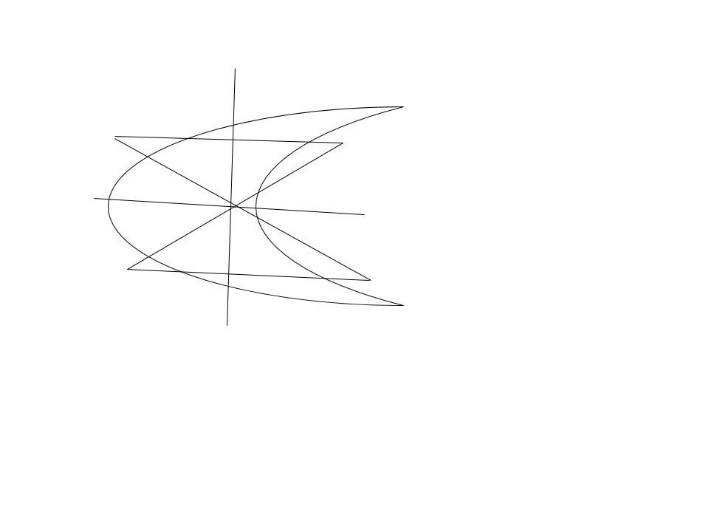 For 						AntiGay Marriage 				Abortion Free Education 				Gun Control Equal Pay/Rights 			Discrimination 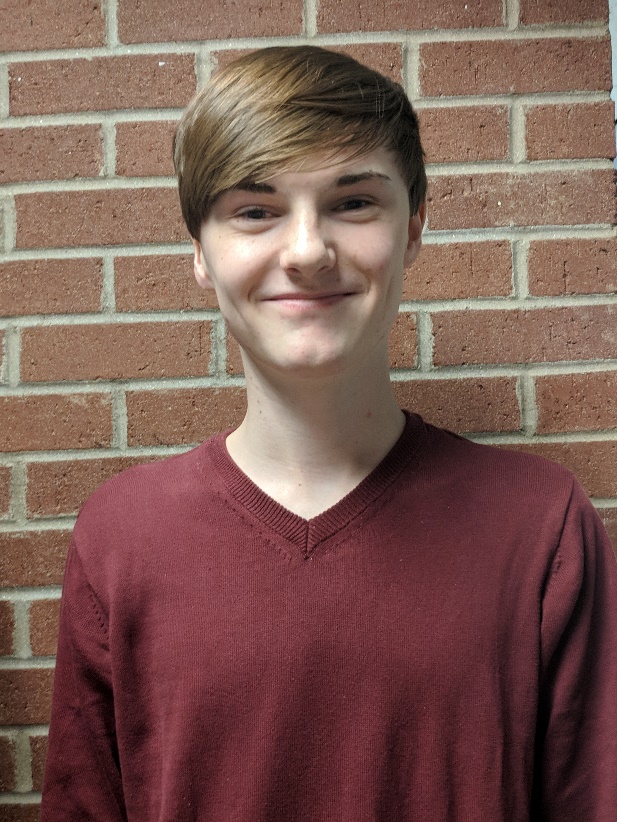 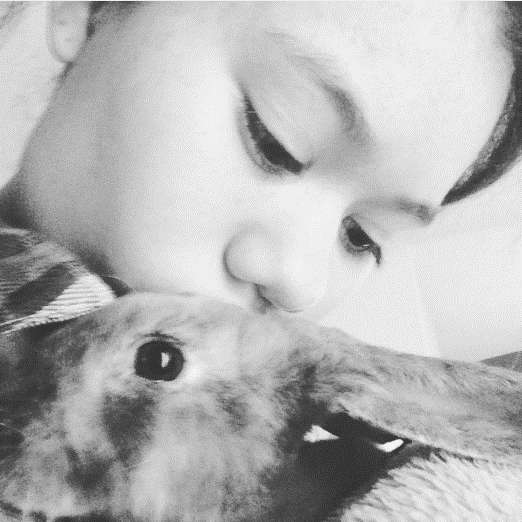 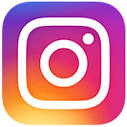 